STAFF HANDBOOK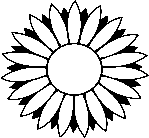 SUMNER COUNTY EDUCATIONAL SERVICES, INTERLOCAL 619SY  2021-2022www.d619.orgTABLE OF CONTENTSIntroduction											2	I.	Specific Policies Relative to Certified Personnel						2	Staff Certification or Licensure							2	Placement on the Salary Schedule						2	Contract Requirement								3	Personnel File        								3	Contractual Requirements							3		Continuing Contract Law						3		Notification of Resignation						4		Contract Days								4		District Calendars							4		IEP Development and Implementation					4		Para Supervision							4		Certification of Time							4		Certified Staff Retired from KPERS					4	Transfers and Assignments							5	Extra-Curricular Activities							5	Administrative Supervision							5II.	Job Related Travel/Transportation for Class Activities					5III.	Substitutes										6IV.	Policies Relative to General Procedures							7		Certification of Health								7		PTO Deduction 									7		Inservice Funds									7		Tuition Reimbursement								7		Field Trips									7		Attendance									8		Snow Days/Bad Weather							8		Supply and Equipment Requests						9		Inventory									9		Forms										9		End-of-Year Checkout								10V.	General Procedures Relative to Non-Certified Admin Staff				10		Paid-Time-Off									10		Funeral Leave									10		Holiday Pay									10		Vacation Pay									10		Excessive Use of Leave								11		Evaluation for Non-Certified Staff						11SUMNER COUNTY EDUCATIONAL SERVICES, INTERLOCAL 619STAFF HANDBOOKINTRODUCTION:This handbook is designed to be consistent with Board Policies of the Interlocal, District 619, and to expand upon those policies for clarification and interpretation to specific programs.  It is the responsibility of every Interlocal staff member to be familiar with the policies and procedures set forth in this document and in the Board Policies. Should questions arise regarding a particular policy or procedure, the Director of the Interlocal should be contacted so that the concern can be clarified quickly and efficiently.I.	SPECIFIC POLICIES RELATIVE TO CERTIFIED PERSONNELA.	STAFF CERTIFICATION OR LICENSUREStaff must hold the appropriate certificate or license issued by the Kansas State Department of Education at the time of employment or re-employment. It is the responsibility of each individual staff member employed by the Interlocal to acquire and maintain appropriate licensure in the area where he/she is providing services. Failure to do so may result in the employee being paid as a para educator with the hourly rate based upon a Bachelor of Science degree plus years of experience. K.S.A. 72-1390Appropriate application forms may be secured through the Interlocal office or the Kansas State Department of Education website. It is the responsibility of each staff member to pay the fee associated with the application and to re-apply in a timely manner to hold appropriate certification/licensure for the coming year.	B.	PLACEMENT ON THE SALARY SCHEDULEPlacement on the salary schedule will be in accordance with experience, degree(s) earned, and additional hours completed from a state approved program.  Any person holding a degree from an institution in an area that was not a state approved program will be placed on the salary schedule at the appropriate step but limited to Column 1, Bachelor of Science, regardless of advance degree(s) and/or hours.Placement in the appropriate column of the salary schedule for B.S., M.S., Ed.S. Ed.D., Ph.D., or other degree must be in education or a related area.  Degrees must be verified through an official transcript, which must be on file with the Clerk of the Board of District 619.  Additional hours must be graduate level course work and related to position or must be approved by the Director prior to enrolling in the course.Original placement on the appropriate step/column of the salary schedule shall be determined by the Director.  Experience must be in the field of education or field(s) directly related to the position.C.	CONTRACT REQUIREMENT Each teacher shall have ten (10) days from the date postmarked in which to return the contract after issuance by the Board of Directors   PERSONNEL FILE See Board Policy GAK The following items must be on file with the Interlocal Clerk of the Board PRIOR TO THE EMPLOYEE’S FIRST PAY CHECK BEING ISSUED:1.  Employer copy of certification/license in area employed2.  Application, completed in full3.  Current contract signed by the employee and the Board President4.  Copy of driver’s license5.  Completion of personnel record6.  Current address7.  Current telephone number8.  Copy of social security card9.  Current W-4 form10. Election form for Cafeteria Plan 12511. Official transcript of college hours12. Certification of Health for School Personnel13. Oath of Affirmation of Loyalty14. KPERS Enrollment ApplicationEmployees have the right to inspect their files upon proper notice under the supervision of an appropriate supervisor.TEACHERS WHO ARE HIRED ON A WAIVER must meet KSDE requirements by submitting a Plan of Study completed by a state institution with an approved program and providing evidence of current enrollment in at least one course on the approved plan of study. CONTRACTUAL REQUIREMENTSContinuing Contract Law –K.S.A. 72-5437.  Continuation of teachers’ contracts; notice of termination or nonrenewal; change of terms. “All contracts of employment of teachers… shall be deemed to continue for the next succeeding school year unless written notice of termination or nonrenewal is served… by a board upon any teacher on or before the third Friday in May Notification of Resignation - .K.S.A. 72-5437.  Continuation of teachers’ contracts; notice of termination or nonrenewal; change of terms. … A teacher shall give written notice to the board that the teacher does not desire continuation of a contract on or before the 14th calendar day following the third Friday in May…”This written notification must be submitted to the Interlocal Director.  A copy will then be submitted to the Board of Directors for their action. Certified employees who have signed a contract with the Interlocal or who have not resigned by the date as enacted by the Kansas State Legislature shall not be released from their contract until a suitable replacement has been obtained.Contract Days - The number of days for each teacher’s contract and position will be set forth in the Employment Contract.  The Director may assign staff additional contract days on a per diem basis. This will be reviewed yearly to determine need.District Calendars - Interlocal employees are expected to adhere to the calendar of the district to which they are assigned.  Itinerant staff are expected to follow the calendar outlined by the Interlocal and, as closely as possible, the “student contact” days of each of the districts they serve. Itinerant staff should refer any questions concerning duty days to the Director of the Interlocal.IEP Development and Implementation - All teachers directly serving students are responsible for the timely development and implementation of annual Individual Education Programs (IEPs).  The teacher is also responsible for developing and implementing lesson plans for the teacher and each para educator assigned to the teacher. Daily lesson plans should be available for review by administrative personnel throughout the school year.  This means that lesson plans should be current and well organized as a matter of practice. Para Supervision - All teachers who have a para educator assigned to them are responsible for the supervision of the para educator within both the special education and regular education settings.  Teachers are responsible for developing the lesson plans each para educator is working from.  The teacher is also expected to evaluate the para educator’s actual job performance. Supervising teachers will be required to keep a log documenting para supervision as per requirements of KSDE Special Education Reimbursement Guide. Teachers will be provided a template to use or may create their own form to document supervision.Certification of Time - Certified staff will be required to complete a Certification of Time form to provide assurance that their assignment and support activities are strictly for special education. The purpose for this is to assure that federal funds are being spent appropriately. This certification is to be completed at the end of each semester.Certified Staff Retired from KPERS - Certified staff who have retired through the Kansas Public Retirement System (KPERS) are not covered by the Negotiated Agreement.F.	TRANSFERS AND ASSIGNMENTS (See Board Policy GACE)Special education assignments will be made by the Director of the Interlocal in consultation with the Board of Directors and district administrators.As needs arise, staffing profiles will be recommended to the Interlocal Board of Directors for their approval. This may mean that some employees will be transferred into program areas which will serve the total scope of the Interlocal in a cost efficient and personnel efficient manner.Requests for transfers to other programs or positions must be made in writing to the Director of the Interlocal on or before May 15.  The Director reserves the right to approve or disapprove all requested transfers.G.	EXTRA-CURRICULAR ACTIVITIESExtra-curricular activities may be considered and engaged in by Interlocal personnel (such as coaching, class sponsorship, or club sponsorship); however, the primary responsibility of the Interlocal employee is to the Interlocal. These primary responsibilities are included in the employee’s job description.All responsibilities associated with the extra-curricular assignment are the sole responsibility of the school district requesting the involvement. This includes the hiring and payment of substitute teachers for Interlocal personnel involved in extra-curricular activities during the school day and the reimbursement to the employee of any supplemental contractual amount associated with the extra-curricular activity. If a conflict arises out of fulfillment of job responsibilities, the Director or School Administrator can request that involvement with extra-curricular activities be limited to after school hours.H.	ADMINISTRATIVE SUPERVISIONWhen Interlocal staff are serving students or personnel within a building, they are under the direct supervision of the building principal. Interlocal staff are to involve the building administrator in all issues affecting students and staff within that administrator’s building.The Interlocal administration is responsible for the over-all implementation of all programs sponsored by the Interlocal and for the ultimate supervision and evaluation of Interlocal personnel.  In as far as possible, this supervision and evaluation will be a joint effort between the Interlocal administration and the district and building administration.II.	JOB RELATED TRAVEL AND TRANSPORTATION FOR CLASS ACTIVITIESThis policy applies to all employees of Interlocal 619.Travel logs showing actual mileage and submitted to the Interlocal Clerk by the 10th of each month will be considered for reimbursement at the next regular Board meeting.  The travel log shall be completed utilizing the mileage between 619 attendance buildings and the 619 Office that is on the Interlocal 619 Mileage Chart located on the 619 website.  Reimbursement for mileage will be made following approval by the Board.Travel expense for each day will be calculated from the employee’s base school or home, depending upon which distance is actually driven.  The employee’s “base school” shall be where the majority of the work is. The 619 Office is not considered a school attendance building for the purpose of this policy.  Should the employee’s home be further from their first assignment of the day than the base school, the mileage for the day shall start from the base school.  The employee will be entitled to mileage to return to the base school or the employee’s home, whichever is closer. Mileage will be reimbursed to employee’s who are required to travel to the 619 Office for meetings with 619 administration and staff.  Likewise, mileage will be reimbursed to employee’s who, by necessity, must schedule a parent meeting in the 619 Office to accommodate a parent’s time schedule. All out-of-state travel (with the exception of the Kansas City Metropolitan area) that is connected with the employee’s assignment or inservice activities requires approval in advance by the Board of Directors.  The employee shall submit the appropriate leave form and expense estimates to the Director in time for action by the Board of Directors PRIOR TO the travel.All workshop or inservice travel must be approved in advance by the Professional Development Council.  Staff will be expected to use a 619 vehicle when attending a workshop or inservice.  Failure to use this vehicle may result in mileage reimbursement being denied.  If a 619 vehicle is not available, individual travel and reimbursement must be approved by the Professional Development Council. Private vehicles are not to be used for transporting students.Transportation for field trips should be arranged with the building principal and should utilize school vehicles.  Prior approval must be obtained from building principals. If a 619 vehicle is used for the field trip, approval must also be obtained from the Director.III.	SUBSTITUTESIt is the responsibility of the building principal or his/her designee to secure substitutes for Interlocal staff assigned to classroom teaching positions.Substitutes for para educators will NOT be hired unless prior approval has been obtained by the Director or Assistant Director.It is the responsibility of each individual staff member to prepare lesson plans IN ADVANCE for substitutes.  These lesson plans should be included in a “Substitute Folder” which lists any other relevant information regarding students’ individual services and para educator assignments. A statement regarding confidentiality of each student must be included in this folder.If a substitute is used in the absence of an Interlocal employee, that substitute’s name must be included on the Interlocal employee’s leave form.IV.	POLICIES RELATIVE TO GENERAL PROCEDURESCERTIFICATION OF HEALTH FOR SCHOOL PERSONNEL(K.S.A.72-6266)Physical Examination RequirementsPursuant to K.S.A. 72-6266, Sumner County Educational Services, Interlocal #619 requires applicants to whom a conditional offer of employment has been extended to undergo a medical examination, including TB skin test. Cost of Required ExaminationsRequired medical examinations will be paid for by Sumner County Educational Services and will be performed by a physician or licensed medical facility designated or approved by Sumner County Educational Services. Medical examinations paid for by Sumner County Educational Services are the property of the company, and the examination records will be treated as confidential and kept in our personnel files.  However, should an employee be terminated or resign their position prior to working 10 pay periods, the cost of the medical examination will be deducted from the employee’s final paycheck. B. 	PAID-TIME-OFF (PTO) DEDUCTIONPTO may be taken in 2-hour increments if coverage can be secured and approved by building administrator.C.	INSERVICE FUNDSFunds are set aside for staff to attend workshops/inservices. Requests to attend workshops/inservices must be submitted in advance to the Professional Development Council (PDC) for prior approval of estimated expenditures. The PDC will approve all inservices for teachers which must be submitted prior to PDC meetings. Staff will be notified when meeting dates have been set. Complete guidelines that govern inservices can be found in the Interlocal’s Five-Year Staff Development Plan. All out-of-state workshops/inservices (with the exception of the Kansas City metropolitan area) must be approved in advance by the Board of Directors.D.      TUITION REIMBURSEMENTTuition reimbursement is at the discretion of the Director and the BOE. E.	FIELD TRIPS			Field trips may be approved when educational objectives are 					established and funds available.  The building principal will be 					responsible for approving field trips.1.	All in-district field trips must follow the policies of that individual district. All Sumner County Academy field trips must have prior approval by the Director or Assistant Director.2.	All out-of-state field trips must be approved 10 days in advance by the building administrator, the Director and the Interlocal Board of Directors.3.	Sumner County Academy field trip requests must be submitted in writing using the “Field Trip Approval Form”.4.	All students participating in Sumner County Academy out-of-district field trips must have written permission from a parent or guardian.5.	If an Interlocal vehicle is to be used, this must be included on the “Field Trip Approval Form”.6.	All field trips will use transportation provided by the local districts and/or Interlocal 619.These guidelines apply to whether you are transporting one student or 20.Staff shall not use a personal vehicle to transport students for any activity or purpose.  Any exception to this policy must be approved by the Director in advance of student transport.F.	ATTENDANCE All employees of the Interlocal are expected to arrive and leave their job assignments at the times specified by individual building policy or the Negotiated Agreement. Staff who will be absent from work are to notify their supervising teacher and assigned building to inform them of his/her absence.Attendance at all staff meetings called by the Director is required.  The Director must approve any exceptions in advance.G.	SNOW DAYS/BAD WEATHERIn case of snow days and/or bad weather, the office will close at the discretion of the director and/or board president.  The decision will be made as early as possible.  Upon the Director making a decision, 619 will send a “one call”.  Staff assigned to a specific district will be included on that district’s calling tree and should sign up with the districts they serve to receive each district’s automated notification of cancellations and changes. If an itinerant staff member is scheduled for a full day in a district that has closed due to the weather, that day will not be considered a work day for the staff member. However, if the assignment is half day in one district and half day in another district that is in session, the staff member would be required to work in the district that is in session.If the district the staff member is assigned to is in session or the office is opened, but in that person’s,  judgment driving conditions are not safe, the employee should notify the Interlocal office and his/her district that they will be absent that day. Staff can take a PTO day for weather conditions. 	H.	SUPPLY AND EQUIPMENT REQUESTSSupply and equipment requests shall be submitted to the Director for review and approval.  All purchase requests for the current school year must be submitted prior to May 1 of that year.  All supply and equipment requests shall be submitted on the requisition form. No charges may be made for any supplies or equipment, including food items, without the prior written permission by the Director.A teacher may purchase his/her own supplies from local vendors and will be reimbursed, upon submission of an itemized sales receipt, the total amount less sales tax up to the amount specified by the Interlocal for that school year.It is the responsibility of all Interlocal personnel to anticipate the classroom or program supplies and equipment necessary to maintain their program or classroom in an effective and efficient manner.  I.	INVENTORYYearly inventory of teaching supplies and equipment is the responsibility of each classroom and itinerant teacher.  An on-going inventory of equipment and non-consumable supplies shall be conducted on an annual basis and submitted to the Interlocal Office.Any transferring of instructional supplies and equipment shall have prior approval by the Director.Any damaged or stolen items shall be reported in writing to the Director outlining the circumstances.All equipment and non-consumable supplies shall be safeguarded and secured in an appropriate manner.  This is the responsibility of the individual to whom the supplies or equipment are issued.  All supplies and equipment must be stored at the assigned building.  No supplies or equipment are to be stored at individual homes without permission from the Director with a specific list of items.J.	FORMSIt is the responsibility of each Interlocal staff member to be familiar with the required forms along with their guidelines and terms.  Pertinent forms are available through Interlocal's website.K.	END-OF-YEAR CHECKOUTEach staff member is to comply with the requirements of the end-of-year checkout by assuring that all items are accounted for on the checkout list. V.	GENERAL PROCEDURES RELATIVE TO NON-CERTIFIED ADMINISTRATIVE STAFF (OFFICE STAFF)A.	PAID-TIME-OFF (PTO)Full time non-certified administrative staff will receive two days of PTO at the beginning of each academic year. Full-time, non-certified employees will also be granted one day of PTO for each month of employment. PTO may accumulate to thirty (30) days.Half time, non-certified employees will be granted one half day of PTO for each month of employment, accumulative to thirty (30) days.		Less than half-time employees will not be extended PTO.  There shall be no payment for unused PTO when an employee ceases employment with the district.	B.	FUNERAL LEAVE One-half to one day of funeral leave will be granted for a staff member’s attendance at the funerals of persons other than family members, upon approval of the Director, with no deduction from PTO.  One to three days of funeral leave will be granted for the staff member’s attendance at the funeral of a family member which shall include:  father, mother, brother, sister, spouse, children, or other relatives whose residence is in the home of the staff member.  Under these conditions, no deduction will be made from PTO.  Any additional funeral leave needed for a family member may be deducted from PTO upon approval of the Director of the Interlocal.	C.	HOLIDAY PAY 			Twelve Month EmployeesEmployees who work full time during the year shall have the following holidays with pay:  Labor Day, Thanksgiving, Christmas, New Years, Good Friday, Memorial Day and the Fourth of July.       VACATION PAY Vacation is defined as paid non-working days granted to 12 month classified employees. It shall be taken at a time mutually agreed upon by the employee and their supervisor.  If classified employee terminates employment, he or she will be paid for any remaining unused vacation time.Accumulation of vacation days:Twelve-month non-certified staff shall receive one week paid vacation during the first four years of employment.With the fifth year of employment, full time non-certified staff shall receive two weeks of paid vacation.Three weeks of paid vacation shall be available to staff who are employed ten or more years.Yearly vacations will be scheduled with the appropriate supervisor. No more than 120 hours of vacation can be accumulated and no more than 40 hours can be carried over from year to year. 	E.	EXCESSIVE USE OF LEAVEAny non-certified employee who uses in excess of his/her allotted yearly number of days of leave may be subject to a review by the Board of Directors and such review may result in actions being recommended by the Board.	F.	EVALUATIONS FOR NON-CERTIFIED STAFF The Director will evaluate non-certified administrative staff once each year.